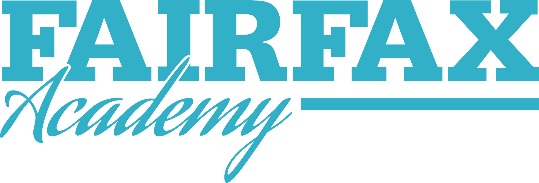 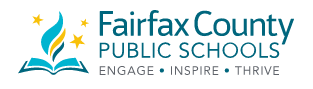 Fairfax Academy for Communications and the ArtsAcknowledgement Form2020-2021Below is a checklist of Back-to-School forms needed for Fairfax Academy. These are not shared from the base school and Fairfax Academy needs our own copy on file. Please review and turn in the appropriate forms for your student. Thank you for your cooperation!ALL STUDENTS must complete and return these forms to FAIRFAX ACADEMY every school year:		  Emergency Care Form https://www.fcps.edu/sites/default/files/media/forms/se3_0.pdf
		  Health Information https://www.fcps.edu/sites/default/files/media/forms/se71_7.pdf
		  Academy Transportation Agreement – ALL Shuttle Riders (Not for Fairfax HS students)OPTIONAL Forms that are to be completed and returned as appropriate:		  Medical Forms (Epi-pen, Inhaler, Prescriptions)		  Parking Tag Application/Parking Agreement  (If student is applying to drive to the academy)		  Transportation Agreement/License, Insurance Info   (If student is applying to drive to the academy and/or be in a carpool)		  Opt-Out Forms. Go to https://www.fcps.edu/registration/opt-out-forms to find forms as needed.PLEASE SIGN BELOW INDICATING THAT YOU HAVE READ THE ENTIRE CONTENTS OF THIS PACKET:									 Date: 						(Parent/Guardian signature)										 Date: 						(Student signature)PRINT Student’s Name:							 ID#			